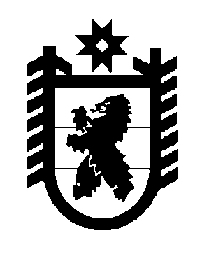 Российская Федерация Республика Карелия    ПРАВИТЕЛЬСТВО РЕСПУБЛИКИ КАРЕЛИЯРАСПОРЯЖЕНИЕот 24 марта 2016 года № 214р-Пг. Петрозаводск Рассмотрев предложение Государственного комитета Республики Карелия по управлению государственным имуществом и организации закупок, учитывая решение Совета Пудожского муниципального                  района от  27 ноября 2015 года № 173 «О приеме объектов государственной собственности Республики Карелия в муниципальную собственность Пудожского муниципального района», в соответствии с Законом Республики Карелия от  2 октября 1995 года № 78-ЗРК «О порядке передачи объектов государственной собственности Республики Карелия в муниципальную собственность» передать в муниципальную собственность Пудожского муниципального района от Государственного казенного учреждения Республики Карелия «Республиканский центр по государственной охране объектов культурного наследия» книгу «Великая Отечественная война в Карелии: памятники и памятные места» в количестве 30 экземпляров, общей стоимостью 11940 рублей.           ГлаваРеспублики  Карелия                                                              А.П. Худилайнен